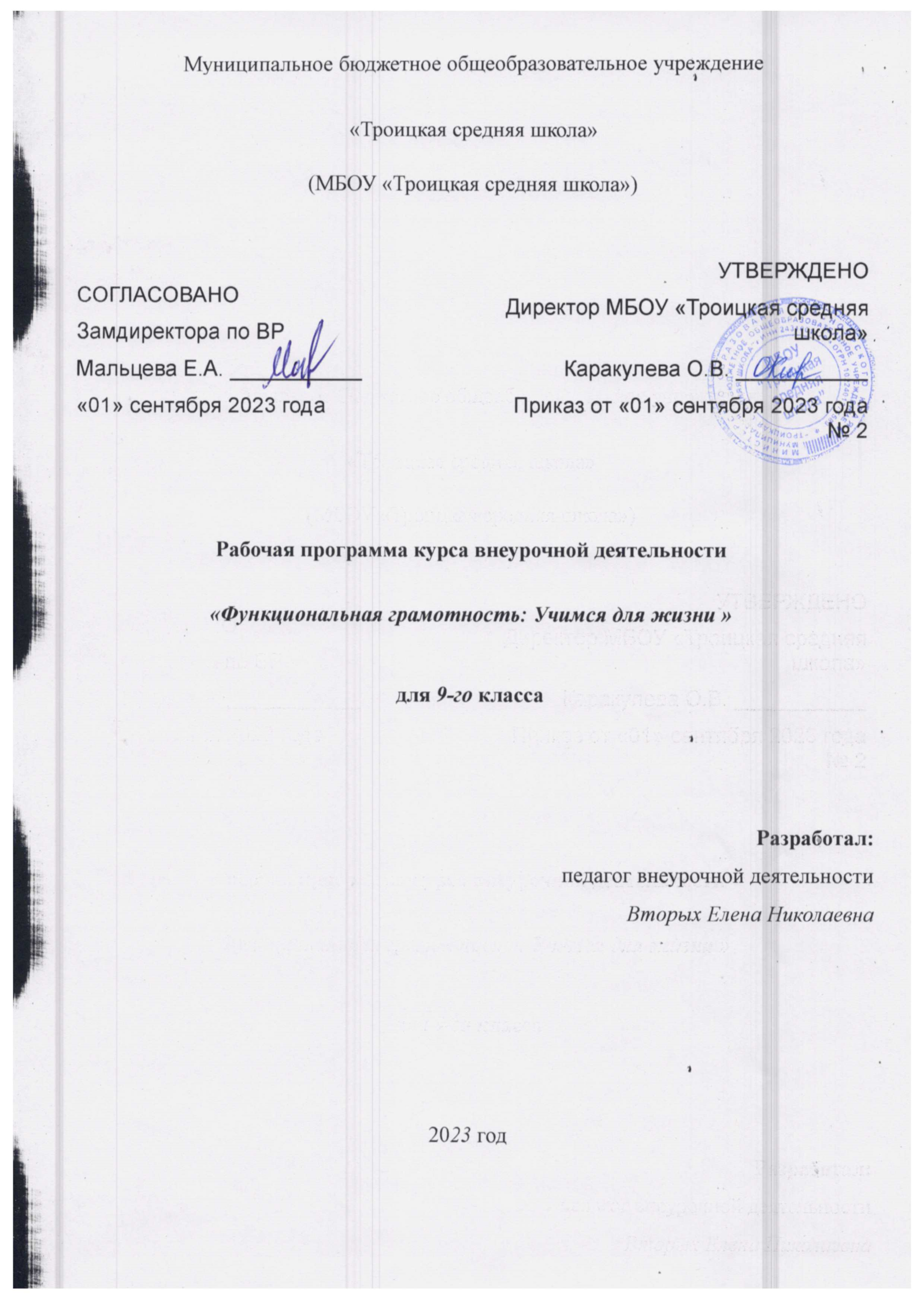 АКТУАЛЬНОСТЬ И НАЗНАЧЕНИЕ ПРОГРАММЫАктуальность программы определяется изменением требований реальности к человеку, получающему образование и реализующему себя в современном социуме . Эти изменения включают расширение спектра стоящих перед личностью задач, ее включенности в различные социальные сферы и социальные отношения. Для успешного функционирования в обществе нужно уметь использовать получаемые знания, умения и навыки для решения важных задач в изменяющихся условиях, а для этого находить, сопоставлять, интерпретировать, анализировать факты, смотреть на одни и те же явления с разных сторон, осмысливать информацию, чтобы делать правильный выбор, принимать конструктивные решения . Необходимо планировать свою деятельность, осуществлять ее контроль и оценку, взаимодействовать с другими, действовать в ситуации неопределенности .Введение  в  российских  школах  Федеральных  государственных образовательных стандартов начального общего образования (ФГОС НОО) и основного общего образования (ФГОС ООО) актуализировало значимость формирования функциональной грамотности с учетом новых приоритетных целей образования, заявленных личностных, метапредметных и предметных планируемых образовательных результатов .Реализация требований ФГОС предполагает дополнение содержания школьного образования спектром компонентов функциональной грамотности и освоение способов их интеграции .Программа курса внеурочной деятельности «Функциональная грамотность: учимся для жизни» предлагает системное предъявление содержания, обращающегося к различным на- правлениям функциональной грамотности .Основной целью курса является формирование функционально грамотной личности, ее готовности и способности «использовать все постоянно приобретаемые в течение жизни знания, умения и навыки для решения максимально широкого диапазона жизненных задач в различных сферах человеческой деятельности, общения и социальных отношений».Курс создает условия для формирования функциональной грамотности школьников в деятельности, осуществляемой в формах, отличных от урочных .Содержание курса строится по основным направлениям функциональной грамотности (читательской, математической, естественно-научной, финансовой, а также глобальной компетентности и креативному мышлению) . В рамках каждого направления в соответствии с возрастными особенностями и интересами обучающихся, а также спецификой распределения учебного материала по классам выделяются ключевые проблемы и ситуации, рассмотрение и решение которых позволяет обеспечить обобщение знаний и опыта, приобретенных на раз- личных предметах, для решения жизненных задач, формирование стратегий работы с информацией, стратегий позитивного поведения, развитие критического и креативного мышления .ВАРИАНТЫ РЕАЛИЗАЦИИ ПРОГРАММЫ И ФОРМЫ ПРОВЕДЕНИЯ ЗАНЯТИЙПрограмма реализуется в работе с обучающимися 9 класса .Программа курса рассчитана на год с проведением занятий 1 раз в неделю .Реализация программы предполагает использование форм работы, которые предусматривают активность и самостоятельность обучающихся, сочетание индивидуальной и групповой работы, проектную и исследовательскую деятельность, деловые игры, организацию социальных практик. Таким образом, вовлеченность школьников в данную внеурочную деятельность позволит обеспечить их самоопределение, расширить зоны поиска своих интересов в различных сферах прикладных знаний, переосмыслить свои связи с окружающими, свое место среди других людей. В целом реализация программы вносит вклад в нравственное и социальное формирование личности.Методическим обеспечением курса являются задания разработанного банка для формирования и оценки функциональной грамотности, размещенные на портале Российской электронной школы (РЭШ, https://fg .resh .edu  .ru/),  портале  ФГБНУ  ИСРО РАО (http://skiv.instrao.ru/), электронном образовательном ресурсе издательства «Просвещение» (https://media .prosv .ru/ func/), материалы из пособий «Функциональная грамотность . Учимся для жизни» (17 сборников) издательства «Просвещение», а также разрабатываемые методические материалы в помощь учителям, помогающие грамотно организовать работу всего коллектива школьников, а также их индивидуальную и групповую работу.ВЗАИМОСВЯЗЬ С ПРОГРАММОЙ ВОСПИТАНИЯПрограмма курса внеурочной деятельности разработана с учетом рекомендаций примерной программы воспитания.Реализация курса способствует осуществлению главной цели воспитания – полноценному личностному развитию школьников и созданию условий для их позитивной социализации.Особенностью занятий является их интерактивность и многообразие используемых педагогом форм работы.Реализация программы предполагает возможность вовлечения в образовательный процесс родителей и социальных партнеров школы.ВВЕДЕНИЕ. О ШЕСТИ СОСТАВЛЯЮЩИХ ФУНКЦИОНАЛЬНОЙ ГРАМОТНОСТИСодержание курса внеурочной деятельности «Функциональная грамотность: учимся для жизни» представлено шестью модулями, в число которых входят читательская грамотность, математическая грамотность, естественно-научная грамотность, финансовая грамотность, глобальные компетенции и креативное мышление.Читательская грамотность«Читательская грамотность – способность человека пони- мать, использовать, оценивать тексты, размышлять о них и заниматься чтением для того, чтобы достигать своих целей, расширять свои знания и возможности, участвовать в социальной жизни».Читательская грамотность – основа формирования функциональной грамотности в целом. Особенность этого направления в том, что читательская грамотность формируется средствами разных учебных предметов и разными форматами внеурочной деятельности. Модуль «Читательская грамотность» в рамках курса предусматривает работу с текстами разных форматов (сплошными, несплошными, множественными), нацелен на обучение приемам поиска и выявления явной и скрытой, фактологической и концептуальной, главной и второстепенной информации, приемам соотнесения графической и текстовой информации, приемам различения факта и мнения, содержа- щихся в тексте. Занятия в рамках модуля предполагают работу по анализу и интерпретации содержащейся в тексте информации, а также оценке противоречивой, неоднозначной, непроверенной информации, что формирует умения оценивать надеж- ность источника и достоверность информации, распознавать скрытые коммуникативные цели автора текста, в том числе манипуляции, и вырабатывать свою точку зрения.Математическая грамотностьФрагмент программы внеурочной деятельности в части математической грамотности разработан на основе Федерального государственного образовательного стандарта основного обще- го образования с учетом современных мировых требований, предъявляемых к математическому образованию, Концепции развития математического образования в Российской Федерации и традиций российского образования, которые обеспечивают овладение ключевыми компетенциями, составляющими основу для непрерывного образования и саморазвития, а также целостность общекультурного, личностного и познавательного развития обучающихся.Функциональность математики определяется тем, что ее предметом являются фундаментальные структуры нашего мира: пространственные формы и количественные отношения. Без математических знаний затруднено понимание принципов устройства и использования современной техники, восприятие и интерпретация социальной, экономической, политической информации, малоэффективна повседневная практическая деятельность. Каждому человеку приходится выполнять расчеты и составлять алгоритмы, применять формулы, использовать приемы геометрических измерений и построений, читать информацию, представленную в виде таблиц, диаграмм и графиков, принимать решения в ситуациях неопределенности и понимать вероятностный характер случайных событий.Формирование функциональной математической грамотности естественным образом может осуществляться на уроках математики, причем как   в   рамках   конкретных   изучаемых тем, так и в режиме обобщения и закрепления. Однако менее формальный формат внеурочной деятельности открывает дополнительные возможности для организации образовательного процесса, трудно реализуемые в рамках традиционного урока. Во-первых, это связано с потенциалом нетрадиционных для урочной деятельности форм проведения математических занятий: практические занятия в аудитории и на местности,  опрос и изучение общественного мнения, мозговой штурм, круглый стол и презентация. Во-вторых, такой возможностью является интеграция математического содержания с содержанием других учебных предметов и образовательных областей. В данной программе предлагается «проинтегрировать» математику с финансовой грамотностью, что не только иллюстрирует применение математических знаний в реальной жизни каждого человека и объясняет важные понятия, актуальные для функционирования современного общества, но и создает естественную мотивационную подпитку для изучения как математики, так и обществознания.Естественно-научная грамотностьЗадачи формирования естественно-научной грамотности в рамках как урочной, так и неурочной деятельности  в  равной мере определяются смыслом понятия естественно-научной грамотности, сформулированным в международном исследовании PISA:«Естественно-научная грамотность – это способность чело- века занимать активную гражданскую позицию  по  общественно значимым  вопросам,  связанным  с  естественными  науками, и его готовность интересоваться естественно-научными идеями. Естественно-научно грамотный  человек  стремится  участвовать в  аргументированном  обсуждении  проблем,  относящихся к естественным наукам и технологиям, что требует от него следующих  компетентностей:научно объяснять явления;демонстрировать понимание особенностей естественно-научного исследования;интерпретировать данные и использовать научные доказательства для получения выводов».Вместе с тем внеурочная деятельность предоставляет дополнительные возможности с точки зрения вариативности содержания и применяемых методов, поскольку все это в меньшей степени, чем при изучении систематических учебных  предметов, регламентируется образовательным стандартом. Учебные занятия по естественно-научной грамотности в рамках внеурочной деятельности могут проводиться в разнообразных формах в зависимости от количественного состава учебной группы (это совсем не обязательно целый класс), ресурсного обеспечения (лабораторное оборудование, медиаресурсы), методических предпочтений учителя и познавательной активности учащихся.Финансовая грамотностьФормирование финансовой грамотности предполагает освоение знаний, умений, установок и моделей поведения, необходимых для принятия разумных финансовых решений. С этой целью в модуль финансовой грамотности  Программы  включены  разделы  «Школа  финансовых  решений»  (5—7  классы)  и «Основы финансового успеха» (8—9 классы). Изучая темы этих разделов, обучающиеся познакомятся с базовыми правилами грамотного использования денежных средств, научатся выявлять и анализировать финансовую информацию, оценивать финансовые проблемы, обосновывать финансовые решения и оценивать финансовые риски. Занятия по программе способствуют выработке умений и навыков, необходимых при рассмотрении финансовых вопросов, не имеющих однозначно правильных решений, требующих анализа альтернатив и возможных последствий сделанного выбора с учетом возможностей и предпочтений конкретного человека или семьи. Содержание занятий создает условия для применения финансовых знаний и понимания при решении практических вопросов, входящих в число задач, рассматриваемых при изучении математики, информатики, географии и обществознания.Глобальные компетенцииНаправление «глобальные компетенции»  непосредственно связано с освоением знаний по проблемам глобализации, устойчивого развития и межкультурного взаимодействия, изучение которых в соответствии с Федеральным государственным стандартом основного общего образования входит в программы естественно-научных, общественно-научных предметов и ино- странных языков. Содержание модуля отражает два аспекта: глобальные проблемы и межкультурное взаимодействие. Организация занятий в рамках модуля по «глобальным компетенциям» развивает критическое и аналитическое мышление, умения анализировать глобальные и локальные проблемы и вопросы межкультурного взаимодействия, выявлять и оценивать различные мнения и точки зрения, объяснять сложные ситуации и проблемы, оценивать информацию, а также действия людей и их воздействие на природу и общество.Деятельность по формированию глобальной компетентности обучающихся позволяет решать образовательные и воспитательные задачи, ориентируя  школьников  с  учетом  их  возраста и познавательных интересов на современную систему научных представлений о взаимосвязях человека с природной и социальной средой, повышение уровня экологической культуры, применение знаний из социальных и естественных наук при планировании своих действий и поступков и при оценке их возможных последствий для  окружающей  среды  и  социального окружения.Креативное мышлениеМодуль «Креативное мышление» отражает новое направление функциональной грамотности. Введение этого направления обусловлено тем, что сегодня, как никогда раньше, общественное развитие, развитие материальной и духовной культуры, развитие производства зависят от появления инновационных идей, от создания нового знания и от способности его выразить и донести до людей. Привычка мыслить креативно помогает людям достигать лучших результатов в преобразовании окружающей действительности, эффективно и грамотно отвечать на вновь возникающие вызовы. Именно поэтому креативное мышление рассматривается как одна из составляющих функциональной грамотности, характеризующей способность грамотно пользоваться имеющимися знаниями, умениями, компетенциями при решении самого широкого спектра проблем, с  которыми современный человек встречается в различных реальных ситуациях. Задача и назначение модуля – дать общее представление о креативном мышлении и сформировать базовые действия, лежащие в его основе: умение выдвигать, оценивать и совершенствовать идеи, направленные на поиск  инновационных решений во всех сферах человеческой жизни. Содержание занятий направлено на формирование у обучающихся общего понимания особенностей креативного мышления. В ходе занятий моделируются ситуации, в которых уместно и целесообразно применять навыки креативного мышления, учащиеся осваивают систему базовых действий, лежащих в основе креативного мышления.  Это  позволяет  впоследствии,  на  уроках  и на классных часах, в ходе учебно-проектной и учебно-исследовательской деятельности использовать освоенные навыки для развития и совершенствования креативного мышления.Во всех модулях предлагаются задания, основанные на проблемных жизненных ситуациях, формирующие необходимые для функционально грамотного человека умения и способы действия. Последние занятия используются для подведения итогов, проведения диагностики, оценки или самооценки и рефлексии. Ниже представлено  содержание  каждого  модуля  Программы для 9 класса , включая и интегрированные занятия.СОДЕРЖАНИЕ КУРСА ПО ШЕСТИ НАПРАВЛЕНИЯМ ФУНКЦИОНАЛЬНОЙ ГРАМОТНОСТИ ДЛЯ 9 КЛАССА9 классПланируемые результаты освоения курса внеурочной деятельностиЗанятия в рамках программы направлены на обеспечение достижений обучающимися следующих личностных, метапредметных и предметных образовательных результатов. Они формируются во всех направлениях функциональной грамотности, при этом определенные направления создают наиболее благоприятные возможности для достижения конкретных образовательных результатов.Личностные результатыосознание российской  гражданской  идентичности  (осозна-ние себя, своих задач и своего места в мире);готовность к выполнению обязанностей гражданина и реализации его прав;ценностное отношение к достижениям своей Родины — России, к науке, искусству, спорту, технологиям, боевым подвигам и трудовым достижениям народа;готовность к саморазвитию, самостоятельности и личностному самоопределению;осознание ценности самостоятельности и инициативы;наличие мотивации к целенаправленной социально значимой деятельности; стремление быть полезным, интерес к социальному сотрудничеству;проявление интереса к способам познания;стремление к самоизменению;сформированность внутренней позиции личности как особого ценностного отношения к себе, окружающим людям и жизни в целом;ориентация на моральные ценности и нормы в ситуациях нравственного выбора;установка на активное участие в решении практических задач, осознание важности образования на протяжении всей жизни для успешной профессиональной деятельности и развитие необходимых умений;осознанный выбор и построение индивидуальной траектории образования и жизненных планов с учетом личных и общественных интересов и потребнстей;активное участие в жизни семьи;приобретение опыта успешного межличностного общения;готовность к разнообразной совместной деятельности, активное участие в коллективных учебно-исследовательских, проектных и других творческих работах;проявление уважения к людям любого труда и результатам трудовой деятельности; бережного отношения к личному и общественному имуществу;соблюдение правил безопасности, в том числе навыков безопасного поведения в интернет-среде.Личностные результаты, обеспечивающие адаптацию обучающегося к изменяющимся условиям социальной и природной среды:освоение социального опыта, основных социальных ролей; осознание личной ответственности за свои поступки в мире;готовность к действиям в условиях неопределенности, повышению уровня своей компетентности через практическую деятельность, в том числе умение учиться у других людей, приобретать в совместной деятельности новые знания, навы- ки и компетенции из опыта других;осознание необходимости в формировании новых знаний, в том числе формулировать идеи, понятия, гипотезы об объектах и явлениях, в том числе ранее неизвестных, осознавать дефицит собственных знаний и компетентностей, планировать свое развитие.Личностные результаты, связанные с формированием экологической культуры:умение анализировать и выявлять взаимосвязи природы, общества и экономики;умение оценивать свои действия с учетом влияния на окружающую среду, достижений целей и преодоления вызовов, возможных глобальных последствий;ориентация на применение знаний из социальных и естественных наук для решения задач в области окружающей среды, планирования поступков и оценки их возможных последствий для окружающей среды;повышение уровня экологической культуры, осознание глобального характера экологических проблем и путей их решения;активное неприятие действий, приносящих вред окружающей среде; осознание своей роли как гражданина и потребителя в условиях взаимосвязи природной, технологической и социальной сред;готовность к участию в практической деятельности экологической направленности.Личностные результаты отражают готовность обучающихся руководствоваться системой позитивных ценностных ориентаций и расширение опыта деятельности.Метапредметные результатыМетапредметные результаты во ФГОС сгруппированы  по трем направлениям и отражают способность обучающихся использовать на практике универсальные учебные действия, составляющие умение учиться:овладение универсальными учебными познавательными действиями;овладение универсальными учебными коммуникативными действиями;овладение  универсальными  регулятивными  действиями.Освоение обучающимися межпредметных понятий (используются в нескольких предметных областях и позволяют связывать знания из различных учебных предметов, учебных курсов (в том числе внеурочной деятельности), учебных модулей в целостную научную картину мира) и универсальных учебных действий (познавательные, коммуникативные, регулятивные);способность их использовать в учебной, познавательной и социальной практике;готовность к самостоятельному планированию и осуществлению учебной деятельности и организации учебного сотрудничества с  педагогическими  работниками  и  сверстниками, к участию в построении индивидуальной образовательной траектории;способность организовать и реализовать собственную познавательную деятельность;способность к совместной деятельности;овладение навыками работы с информацией: восприятие и создание информационных текстов в различных форматах, в том числе цифровых, с учетом назначения информации и ее целевой аудитории.Овладение универсальными учебными познавательными действиями:базовые логические действия:владеть  базовыми  логическими  операциями:сопоставления и сравнения,группировки, систематизации и классификации,анализа, синтеза, обобщения,выделения главного;владеть приемами описания и рассуждения, в т.ч. – с помощью схем и знако-символических средств;выявлять и характеризовать существенные признаки объектов (явлений);устанавливать существенный признак классификации, основаниядля обобщения и сравнения, критерии проводимого анализа;с учетом предложенной задачи выявлять закономерности и противоречия в рассматриваемых фактах, данных и наблюдениях;предлагать критерии для выявления закономерностей и противоречий;выявлять  дефициты  информации,   данных,   необходимых для решения поставленной задачи;выявлять причинно-следственные связи при изучении явлений и процессов;делать выводы с использованием дедуктивных и индуктивных умозаключений, умозаключений по аналогии, формулировать гипотезы о взаимосвязях;самостоятельно выбирать способ решения учебной задачи (сравнивать несколько вариантов решения, выбирать наиболее подходящий с учетом самостоятельно выделенных критериев);базовые исследовательские действия:использовать вопросы как исследовательский инструмент познания;формулировать вопросы, фиксирующие разрыв между реальным и желательным состоянием ситуации, объекта, самостоятельно устанавливать искомое и данное;формировать гипотезу об истинности собственных суждений и суждений других,  аргументировать  свою  позицию,  мнение;проводить по самостоятельно составленному плану опыт, не сложный эксперимент, небольшое исследование по установлению особенностей объекта изучения, причинно-следственных связей и зависимостей объектов между собой;оценивать на применимость и достоверность информации, полученной в ходе исследования (эксперимента);самостоятельно формулировать обобщения и выводы по результатам проведенного наблюдения, опыта, исследования, владеть инструментами оценки достоверности полученных выводов и обобщений;прогнозировать возможное дальнейшее развитие процессов, событий и их последствия в аналогичных или сходных ситуациях, выдвигать предположения об их развитии в новых условиях и контекстах;работа с информацией:применять различные методы, инструменты и запросы при поиске и отборе информации или данных из источников с учетом предложенной учебной задачи и заданных критериев;выбирать, анализировать, систематизировать и интерпретировать информацию различных видов и форм представления;находить сходные аргументы (подтверждающие или опровергающие одну и ту же идею, версию) в различных информационных источниках;самостоятельно выбирать оптимальную форму  представления информации и иллюстрировать решаемые задачи несложными схемами, диаграммами, иной графикой и их комбинациями;оценивать надежность информации по критериям, предложенным педагогическим работником или  сформулированным самостоятельно;эффективно запоминать и систематизировать информацию. Овладение  системой   универсальных   учебных   познавательных действий обеспечивает сформированность когнитивных навыков у обучающихся.Овладение универсальными учебными коммуникативными действиями:общение:воспринимать и  формулировать  суждения,  выражать  эмо- ции в соответствии с целями и условиями общения;выражать себя (свою точку зрения) в устных и письменных текстах;распознавать невербальные средства общения, понимать значение социальных знаков, знать и распознавать предпосылки конфликтных ситуаций и смягчать конфликты, вести переговоры;понимать намерения других, проявлять уважительное отношение к собеседнику и в корректной форме формулировать свои возражения;в ходе диалога и (или) дискуссии задавать вопросы по существу обсуждаемой темы и высказывать идеи, нацеленные на решение задачи и поддержание благожелательности общения;сопоставлять свои суждения с суждениями  других  участников диалога, обнаруживать различие и сходство позиций;публично представлять результаты решения задачи, выполненного опыта (эксперимента, исследования, проекта);самостоятельно выбирать формат выступления с учетом задач презентации и особенностей аудитории и в соответствии с ним составлять устные и письменные тексты с использованием иллюстративных материалов;совместная деятельность:понимать и использовать преимущества командной и индивидуальной работы при решении конкретной проблемы, обосновывать необходимость применения групповых форм взаимодействия при решении поставленной задачи;принимать цель совместной деятельности, коллективно строить действия по ее достижению: распределять роли, договариваться, обсуждать процесс и результат совместной работы;уметь обобщать мнения нескольких людей, проявлять готовность руководить, выполнять поручения, подчиняться;планировать организацию совместной работы, определять свою роль (с учетом предпочтений и возможностей всех участников взаимодействия), распределять задачи между членами команды, участвовать в групповых формах работы (обсуждения, обмен мнений, «мозговые штурмы» и иные);выполнять свою часть работы, достигать качественного результата по своему направлению и координировать свои действия с другими членами команды;оценивать качество своего вклада в общий продукт по критериям, самостоятельно сформулированным участниками взаимодействия;сравнивать результаты с исходной задачей и вклад каждого члена команды в достижение результатов, разделять сферу ответственности и проявлять готовность к предоставлению отчета перед группой.Овладение системой универсальных учебных коммуникативных действий обеспечивает сформированность социальных навыков и эмоционального интеллекта обучающихся.Овладение универсальными учебными регулятивными действиями:1)	самоорганизация:выявлять проблемы для решения в жизненных и учебных ситуациях;ориентироваться в различных подходах принятия решений (индивидуальное, принятие решения в группе, принятие решений группой);самостоятельно составлять алгоритм  решения  задачи  (или его часть), выбирать способ решения учебной задачи с  учетом имеющихся ресурсов и собственных возможностей, аргументировать предлагаемые варианты решений;составлять план действий (план реализации намеченного алгоритма решения), корректировать предложенный алгоритм с учетом получения новых знаний об изучаемом объекте;делать выбор и брать ответственность за решение;2)	самоконтроль:владеть способами самоконтроля, самомотивации и рефлексии;давать адекватную оценку ситуации и предлагать план ее изменения;учитывать контекст и предвидеть трудности, которые могут возникнуть при решении учебной задачи, адаптировать решение к меняющимся обстоятельствам;объяснять причины достижения  (недостижения)  результатов деятельности, давать оценку приобретенному опыту, уметь находить позитивное в произошедшей ситуации;вносить коррективы в деятельность на основе новых обстоятельств, изменившихся ситуаций, установленных ошибок, возникших трудностей;оценивать соответствие результата цели и условиям;3)	эмоциональный интеллект:различать, называть  и  управлять  собственными  эмоциями и эмоциями других;выявлять и анализировать причины эмоций;ставить себя на место другого человека, понимать мотивы и намерения другого;регулировать способ выражения эмоций;принятие себя и других:осознанно относиться к другому человеку, его мнению;признавать свое право на ошибку и такое же право другого;принимать себя и других, не осуждая;открытость себе и другим;осознавать невозможность контролировать все вокруг.Овладение системой универсальных учебных регулятивных действий обеспечивает формирование смысловых установок личности (внутренняя позиция личности) и жизненных навыков личности (управления собой, самодисциплины, устойчивого поведения).Предметные результаты освоения программы основного общего образования представлены с учетом специфики содержания предметных областей, затрагиваемых в ходе внеурочной деятельности обучающихся по формированию и оценке функциональной грамотности.Занятия по читательской грамотности в рамках внеурочной деятельности вносят вклад в достижение следующих предметных результатов по предметной области «Русский язык и литература».По учебному предмету «Русский язык»:понимание прослушанных или прочитанных учебно-научных, официально-деловых, публицистических, художественных текстов различных функционально-смысловых типов речи:формулирование в устной и письменной форме темы и главной мысли текста; формулирование вопросов по содержанию текста и ответов на них; подробная, сжатая и выборочная передача в устной и письменной форме содержания текста;овладение умениями информационной переработки прослушанного или прочитанного текста; выделение главной и второстепенной информации, явной и скрытой информации в тексте;представление содержания прослушанного  или  прочитанного учебно-научного текста в виде таблицы, схемы; комментирование текста или его фрагмента;извлечение информации из различных источников, ее осмысление и оперирование ею;анализ и оценивание  собственных  и  чужих  письменных и устных речевых высказываний с точки зрения решения коммуникативной задачи;определение лексического значения слова разными способами (установление значения слова по контексту).По учебному предмету «Литература»:овладение умениями смыслового анализа художественной литературы, умениями воспринимать, анализировать, интерпретировать и оценивать прочитанное;умение анализировать произведение в единстве формы и содержания; определять тематику и проблематику произведения; выявлять позицию героя, повествователя, рассказчика, авторскую позицию, учитывая художественные особенности произведения и воплощенные в нем реалии; выявлять особенности языка художественного произведения;овладение умениями самостоятельной интерпретации и оценки текстуально изученных художественных произведений (в том числе с использованием методов смыслового чтения, позволяющих воспринимать, понимать и интерпретировать смысл текстов разных типов, жанров, назначений в целях решения различных учебных задач и удовлетворения эмоциональных потребностей общения с книгой, адекватно воспринимать чтение слушателями, и методов эстетического анализа).Занятия по математической грамотности в рамках внеурочной деятельности вносят вклад в достижение следующих предметных результатов по учебному предмету «Математика»:Использовать в практических (жизненных) ситуациях следующие предметные математические умения и навыки:сравнивать и  упорядочивать  натуральные  числа,  целые числа, обыкновенные и десятичные дроби, рациональные и иррациональные числа; выполнять, сочетая устные и письменные приемы, арифметические действия  с  рациональными числами; выполнять проверку, прикидку результата вычислений; округлять числа; вычислять значения числовых выражений; использовать калькулятор;решать практико-ориентированные задачи, содержащие зависимости величин (скорость, время, расстояние, цена, количество, стоимость), связанные с отношением, пропорциональностью величин, процентами (налоги, задачи из области   управления   личными   и   семейными   финансами),решать основные задачи на дроби и проценты, используя арифметический и алгебраический способы, перебор всех возможных вариантов, способ «проб и ошибок»; пользоваться основными единицами измерения: цены, массы; расстояния, времени, скорости; выражать одни единицы величины через  другие;  интерпретировать  результаты  решения  задач с учетом ограничений, связанных со свойствами рассматриваемых объектов;извлекать, анализировать, оценивать информацию, представленную в таблице, линейной, столбчатой и круговой диаграммах, интерпретировать представленные данные, использовать данные при решении задач; представлять информацию с помощью таблиц, линейной и столбчатой диаграмм, инфографики; оперировать статистическими характеристиками: среднее арифметическое, медиана, наибольшее и наименьшее значения, размах числового набора;оценивать вероятности реальных событий и явлений, понимать роль практически достоверных и маловероятных событий в окружающем мире и в жизни;пользоваться геометрическими понятиями: отрезок, угол, многоугольник, окружность, круг; распознавать параллелепипед, куб, пирамиду, конус, цилиндр, использовать терминологию: вершина, ребро, грань, основание, развертка; приводить примеры объектов окружающего мира, имеющих форму изученных плоских и пространственных фигур, примеры параллельных и перпендикулярных прямых в пространстве, на модели куба, примеры равных и симметричных фигур; пользоваться геометрическими понятиями: равенство фигур, симметрия, подобие; использовать свойства изученных фигур для их распознавания, построения; при- менять признаки равенства треугольников, теорему о сумме углов треугольника, теорему Пифагора, тригонометрические соотношения для вычисления длин, расстояний, площадей;находить длины отрезков и расстояния непосредственным измерением с помощью линейки; находить измерения параллелепипеда, куба; вычислять периметр многоугольника, периметр и площадь фигур, составленных из прямоугольников; находить длину окружности, плошадь круга; вычислять объем куба, параллелепипеда по заданным измерениям; решать несложные задачи на измерение геометрических величин в практических ситуациях; пользоваться основными метрическими единицами измерения длины, площади, объема; выражать одни единицы величины через другие;использовать алгебраическую терминологию и символику; выражать формулами зависимости между величинами; понимать графический способ представления и анализа информации, извлекать и интерпретировать информацию из графиков реальных процессов и зависимостей, использовать графики для определения свойств процессов и зависимостей;переходить от словесной формулировки задачи к ее алгебраической модели с помощью составления уравнения или системы уравнений, интерпретировать в соответствии с контекстом задачи полученный результат; использовать неравенства при решении различных задач;решать задачи из реальной жизни, связанные с числовыми последовательностями, использовать свойства последовательностей.Занятия по естественно-научной грамотности в рамках внеурочной деятельности вносят вклад в достижение следующих предметных результатов по предметной области «Естественно-научные предметы»:умение объяснять процессы и свойства тел, в том числе в контексте ситуаций практико-ориентированного характера;умение проводить учебное исследование, в том числе понимать задачи исследования,  применять  методы  исследования, соответствующие поставленной цели, осуществлять в соответствии с планом собственную деятельность и совместную деятельность в группе;умение применять простые физические модели для объяснения процессов и явлений;умение характеризовать и прогнозировать свойства веществ в зависимости от  их  состава  и  строения,  влияние  веществ и химических процессов на организм человека и  окружающую природную среду;умение использовать изученные биологические термины, понятия, теории, законы и закономерности для объяснения наблюдаемых биологических объектов, явлений  и  процессов;сформированность представлений об экосистемах и значении биоразнообразия; о глобальных экологических проблемах, стоящих перед человечеством, и способах их преодоления;умение использовать приобретенные знания и навыки для здорового образа жизни, сбалансированного питания и физической активности; умение противодействовать лженаучным манипуляциям в области здоровья;умение характеризовать принципы действия технических устройств промышленных технологических процессов.Занятия по финансовой грамотности в рамках внеурочной деятельности вносят вклад в достижение следующих предметных результатов по различным предметным областям:освоение системы знаний, необходимых для решения финансовых вопросов, включая базовые финансово-экономические понятия, отражающие важнейшие сферы финансовых отношений;формирование умения устанавливать и объяснять взаимосвязи явлений, процессов в финансовой сфере общественной жизни, их элементов и основных функций;формирование умения решать познавательные и практические задачи, отражающие выполнение типичных для несовершеннолетнего социальных ролей и социальные взаимодействия в финансовой сфере общественной жизни, в том числе направленные на определение качества жизни человека, семьи и финансового благополучия;формирование умения использовать полученную информацию в процессе принятия решений о сохранении и накоплении денежных средств, при оценке финансовых рисков, при сравнении преимуществ и недостатков различных финансовых услуг;формирование умения распознавать попытки и предупреждать вовлечение себя и окружающих в деструктивные и криминальные формы сетевой активности (в том числе фишинг);формирование умения с опорой на знания, факты обществен-ной жизни и личный социальный опыт оценивать собственные поступки и поведение других людей с точки зрения их соответствия экономической рациональности (включая вопросы, связанные с личными финансами, для оценки рисков осуществления финансовых мошенничеств, применения недобросовестных практик);приобретение   опыта    использования    полученных    знаний в практической деятельности, в повседневной жизни для принятия    рациональных    финансовых    решений    в    сфере управления личными финансами, определения моделей целесообразного финансового поведения, составления личного финансового плана.Занятия по глобальным компетенциям в рамках внеурочной деятельности вносят вклад в достижение следующих предметных результатов по различным предметным областям:освоение научных знаний, умений и способов действий, специфических для соответствующей предметной области;формирование  предпосылок научного типа  мышления;освоение деятельности по получению нового знания, его интерпретации, преобразованию и применению в различных учебных ситуациях, в том числе при создании учебных и социальных проектов.Занятия по креативному мышлению в рамках внеурочной деятельности вносят вклад в достижение следующих предметных результатов по различным предметным областям:способность с опорой на иллюстрации и/или описания ситуаций составлять названия, сюжеты и сценарии, диалоги и инсценировки;проявлять творческое воображение, изображать предметы и явления;демонстрировать с помощью рисунков смысл обсуждаемых терминов, суждений, выражений и т.п.;предлагать адекватные способы решения различных социальных проблем в области энерго- и ресурсосбережения, в области экологии, в области заботы о людях с особыми потребностями, в области межличностных взаимоотношений;ставить исследовательские вопросы, предлагать гипотезы, схемы экспериментов, предложения по изобретательству.ТЕМАТИЧЕСКОЕ ПЛАНИРОВАНИЕ9 классМодуль: Читательская грамотность «События и факты с разных точекзрения» (5 ч)Модуль: Читательская грамотность «События и факты с разных точекзрения» (5 ч)1Смысл жизни (я и моя жизнь)2Самоопределение3Смыслы, явные и скрытыеМодуль: Естественно-научная грамотность «Знания в действии» (5 ч)Модуль: Естественно-научная грамотность «Знания в действии» (5 ч)1Наука и технологии2Вещества, которыенасокружают3Нашездоровье4Заботимся о ЗемлеМодуль: Креативное мышление «Проявляем креативность на уроках, в школе и в жизни» (5 ч)Модуль: Креативное мышление «Проявляем креативность на уроках, в школе и в жизни» (5 ч)1Креативность в учебных ситуациях, ситуациях личностного роста и социального проектирования. Анализ моделей и ситуаций.Модели заданий:6  диалоги  (ПС),6 инфографика (ВС),6 личностные действия и социальное проектирование (СПр),6 вопросы методологии научного познания (ЕНПр).2Выдвижение разнообразных идей. Проявляем гибкость и беглость мышления при решении жизненных проблем.3Выдвижение креативных идей и их доработка. Оригинальность и проработанность. В какой жизненной ситуации мне помогла креативность? Моделируемжизненнуюситуацию: когдаможетпонадобитьсякреативность4От выдвижения до доработки идей. Создание продукта. Выполнение проекта на основе комплексного задания.5Диагностика и рефлексия. Самооценка. Выполнение итоговой работыМодуль: Математическая грамотность «Математика в окружающем мире» (4 ч)Модуль: Математическая грамотность «Математика в окружающем мире» (4 ч)1В общественной жизни: социальные опросы2На отдыхе: измерения на местности3В общественнойжизни: интернет4В домашних делах: коммунальные платежиМодуль: Финансовая грамотность «Основы финансового успеха» (4 ч)Модуль: Финансовая грамотность «Основы финансового успеха» (4 ч)1Моеобразование — моебудущее2Человек и работа: что учитываем, когда делаем выбор3Налоги и выплаты: что отдаем и как получаем4Самое главное о профессиональном выборе: образование, работа и финансовая стабильностьИнтегрированные занятия: Финансовая грамотность+ Математи-ка (2 ч)Интегрированные занятия: Финансовая грамотность+ Математи-ка (2 ч)1«Труд, зарплата и налог — важный опыт и урок»Модуль: Глобальные компетенции «Роскошь общения. Ты, я, мы отвечаем за планету. Мы будем жить и работать в изменяющемся цифровом мире»(5 ч)Модуль: Глобальные компетенции «Роскошь общения. Ты, я, мы отвечаем за планету. Мы будем жить и работать в изменяющемся цифровом мире»(5 ч)1Какое общение называют эффективным. Расшифруем «4к»2-3Общаемся в сетевых сообществах, сталкиваемся со стереотипами, действуем сообща4-5Почему и для чего в современном мире нужно быть глобально компетентным?Действуем для будущего: учитываем цели устойчивого развития№ТемаКол-вочасовОсновноесодержаниеОсновныевидыдеятельностиФормыпрове-дениязанятийЭлектронные(циф-ровые)образователь-ныересурсыВведениевкурс«Функциональнаяграмотность»дляучащихся9класса.Введениевкурс«Функциональнаяграмотность»дляучащихся9класса.Введениевкурс«Функциональнаяграмотность»дляучащихся9класса.Введениевкурс«Функциональнаяграмотность»дляучащихся9класса.Введениевкурс«Функциональнаяграмотность»дляучащихся9класса.Введениевкурс«Функциональнаяграмотность»дляучащихся9класса.Введениевкурс«Функциональнаяграмотность»дляучащихся9класса.1.Введение1Знакомствоучаст-никовпрограммы.Обсуждение понятий«функциональнаяграмотность»,«со-ставляющиефунк-циональнойграмот-ности(читательская,математическая,естественно-научная,финансоваягра-мотность,глобаль-ныекомпетенции,креативноемыш-ление).Ожиданиякаждого  школьникаигруппывцеломотсовместнойработы.Обсуждениепланов иорганизацииработыврамкахпрограммы.Развитьмотивациюкцеленаправлен-нойсоциальнозначимойдеятель-ности;стремлениебытьполезным,интересксоциаль-номусотрудниче-ству.Сформироватьвнутреннююпози-цииличностикакособогоценност-ногоотношенияксебе,окружающимлюдямижизнивцелом.Сформиро-ватьустановкунаактивноеучастиеврешениипрак-тическихзадач,осознаниемважно-сти образования напротяжениивсейжизнидляуспеш-Игрыиупражнения,помогающиеобъединитьучастниковпрограммы,которыебудутпосещатьза-нятия.Беседа,работавгруп-пах,планиро-ваниеработы.Портал Российскойэлектронной школы(https://fg.resh.edu.ru/)Портал ФГБНУИСРОРАО,Сетевойкомплексинформационноговзаимодействиясубъ-ектовРоссийскойФедерациивпроекте«Мониторингфор-мированияфункцио-нальнойграмотностиучащихся»(http://skiv.instrao.ru/)Материалыобразо-вательногоресурсаиздательства«Про-свещение»(https://media.prosv.ru/func/)нойпрофессиональ-нойдеятельностииразвитиемнеоб-ходимыхумений.Приобрестиопытуспешногомежлич-ностногообщения;готовностькразно-образнойсовмест-нойдеятельности,активноеучастиевколлективныхучебно-исследова-тельских,проект-ныхидругихтвор-ческихработах.Материалы из посо-бий «Функциональ-наяграмотность.Учимсядляжизни»издательства«Про-свещение»Модуль1:Читательскаяграмотность:«Событияифактысразныхточекзрения»(5ч)Модуль1:Читательскаяграмотность:«Событияифактысразныхточекзрения»(5ч)Модуль1:Читательскаяграмотность:«Событияифактысразныхточекзрения»(5ч)Модуль1:Читательскаяграмотность:«Событияифактысразныхточекзрения»(5ч)Модуль1:Читательскаяграмотность:«Событияифактысразныхточекзрения»(5ч)Модуль1:Читательскаяграмотность:«Событияифактысразныхточекзрения»(5ч)Модуль1:Читательскаяграмотность:«Событияифактысразныхточекзрения»(5ч)2.Смыслжизни(яимояжизнь)1Авторскийзамысели читательские уста-новкиИнтегрироватьиинтерпретироватьинформациюТворческаялаборатория«Зарок»(http://skiv.instrao.ru/)«Самоестароеме-сто»:образователь-ный ресурс издатель-ства«Просвещение»(https://media.prosv.ru/func/)3-5.Самоопре-деление3АльтернативныеточкизренияиихоснованияИнтегрироватьиинтерпретироватьинформацию,ос-мыслятьсодержа-ниеиформутекстаДискуссия«Киберспорт»Чи-тательскаягра-мотность.Сборникэталонныхзаданий.Выпуск1.Учеб. пособие дляобщеобразоват.организаций. В 2-хч. Часть 2. – М. ,СПб.:«Просвеще-ние»,2020«Походы»(http://skiv.instrao.ru/)6.Смыслы,явныеискрытые1Коммуникативноенамерениеавтора,манипуляциявком-муникацииОсмыслятьсодер-жаниеиформутекстаИгра-расследо-вание«Выигрыш»Чи-тательскаягра-мотность.Сборникэталонныхзаданий.Выпуск2.Учеб.по-собиедляобщеобра-зоват.организаций.В2-хч.Часть2.–М.,СПб.:«Просве-щение»,2021).Модуль2:Естественно-научнаяграмотность:«Знаниявдействии»(5ч)Модуль2:Естественно-научнаяграмотность:«Знаниявдействии»(5ч)Модуль2:Естественно-научнаяграмотность:«Знаниявдействии»(5ч)Модуль2:Естественно-научнаяграмотность:«Знаниявдействии»(5ч)Модуль2:Естественно-научнаяграмотность:«Знаниявдействии»(5ч)Модуль2:Естественно-научнаяграмотность:«Знаниявдействии»(5ч)Модуль2:Естественно-научнаяграмотность:«Знаниявдействии»(5ч)7.Наука итехноло-гии1Выполнениезаданий«Сесть на астероид»и «Солнечные пане-ли»Объяснениеприн-циповдействиятехнологий.Вы-движениеидейпоиспользованиюзна-нийдляразработ-киисовершенство-ваниятехнологий.Работаин-дивидуальноиливпарах.Обсуждениерезультатоввыполнениязаданий.ПорталРЭШ(https://fg.resh.edu.ru)8.Вещества,которыенасокру-жают1Выполнениезада-ний«Лекарстваилияды»и«Чай»Объяснениепроис-ходящихпроцессови воздействия раз-личныхвеществнаорганизмчеловека.Работаин-дивидуальноиливпарах.Обсуждениерезультатоввыполнениязаданий.ПорталРЭШ(https://fg.resh.edu.ru)Сетевойкомплексинформационно-говзаимодействиясубъектовРоссий-скойФедерациивпроекте«Монито-рингформированияфункциональнойграмотностиуча-щихся»(http://skiv.instrao.ru)9.Нашездо-ровье1Выполнение заданий«Очемрасскажетанализ крови»и/или«Вакцины»Объяснениепроис-ходящихпроцес-сов.Анализмето-дов   исследованияиинтерпретациярезультатов«экспе-риментов.Работаин-дивидуальноиливпарах.Обсуждениерезультатоввыполнениязаданий.«Очемрасскажетанализкрови»:обра-зовательныйресурсиздательства«Про-свещение» (https://media.prosv.ru/func/)Естественно-науч-наяграмотность.Сборникэталонныхзаданий.Выпуск2:учеб.пособиедляоб-щеобразовательныхорганизаций / подред.Г. С.Ковалевой,А.Ю.Пентина.–М.;СПб.:Просве-щение,2021.10-11.ЗаботимсяоЗемле2Выполнениезаданий«Глобальноепоте-пление»и«Красныйприлив»Получениевыводовнаосновеинтер-претацииданных(графиков,схем),построениерассуж-дений.Проведениепростыхисследо-ванийианализихрезультатов.Выдвижение  идейпомоделированиюглобальныхпроцес-сов.Работавпарахилигруп-пах.Мозго-войштурм.Презентациярезультатоввыполнениязаданий.Естественно-науч-наяграмотность.Сборникэталонныхзаданий.Выпуск2:учеб.пособиедляоб-щеобразовательныхорганизаций / подред.Г. С.Ковалевой,А.Ю.Пентина.—М.;СПб.:Просве-щение,2021.ПорталРЭШ(https://fg.resh.edu.ru)Модуль3:  Креативное  мышление«Проявляем  креативность  на  уроках,в  школе  и  вжизни»  (5  ч)Модуль3:  Креативное  мышление«Проявляем  креативность  на  уроках,в  школе  и  вжизни»  (5  ч)Модуль3:  Креативное  мышление«Проявляем  креативность  на  уроках,в  школе  и  вжизни»  (5  ч)Модуль3:  Креативное  мышление«Проявляем  креативность  на  уроках,в  школе  и  вжизни»  (5  ч)Модуль3:  Креативное  мышление«Проявляем  креативность  на  уроках,в  школе  и  вжизни»  (5  ч)Модуль3:  Креативное  мышление«Проявляем  креативность  на  уроках,в  школе  и  вжизни»  (5  ч)Модуль3:  Креативное  мышление«Проявляем  креативность  на  уроках,в  школе  и  вжизни»  (5  ч)12.Креатив-ностьвучебныхситуациях,ситуацияхличностно-горостаисоциально-гопроек-тирования1Анализ моделей иситуаций. Моделизаданий:6  диалоги,6инфографика,6личностныедей-ствияисоциальноепроектирование,6вопросыметодо-логиинаучногопознанияСовместноечтениетекстазаданий.Маркировка  текстасцельювыделенияглавного.Совмест-ная   деятельностьпоанализупредло-женныхситуаций.СамостоятельноевыдвижениеидейимоделированиеРаботавпа-рахималыхгруппахнадразличнымикомплекснымизаданиями.ПрезентациярезультатовобсужденияиподведениеитоговПортал ИСРО РАО(http://skiv.instrao.ru)Комплексные зада-ния66кл.,Марафончи-стоты,задание2,68кл.,Инфографи-ка.Солнечныедни,6созданиядиало-гов(наосновекомиксов,рисун-ков,описанияслучаевит.д.)6 создания инфогра-фики(например,наосноветекстапараграфа),6проектированияличностныхдей-ствий(самопозна-ния,  самооценкиидр.),6научногопозна-ния.69кл., Помогитемладшимшколь-никамполюбитьчтение,6 9 кл., Утренниевопросы,6 9 кл., Вечное дви-жение.«Какпомочьбабуш-ке?»:образователь-ный ресурс издатель-ства«Просвещение»(https://media.prosv.ru/func/)13.Выдвиже-ниеразно-образныхидей.1Оригинальностьипроработанность.Об-суждениепроблемы:6Когданаурокемнепомоглакреатив-ность?Совместноечтениетекстазаданий.Маркировкатекстасцельювыделенияосновныхтребова-ний.Совместнаядеятельностьпоанализупредло-женныхситуацийи проблем. Модели-рование жизненныхситуаций,требую-щихприменениядивергентногомышления.Работа в па-рах и малыхгруппах.Презентациярезультатовобсужденияиподведениеитогов.Портал ИСРО РАО(http://skiv.instrao.ru)Комплексныеза-дания(заданиянавыдвижениеразноо-бразныхидей,оцен-куиотборидей)69кл.,Фантастиче-скиймир,69кл.,Социальнаяреклама,69кл.,NBилиПо-меткинаполях,Примеры:6Какпоступить?6Какоепринятьрешение?6Преобразованиеситуации,6 Поиск альтерна-тив,6ПоисксвязейиотношенийПодведениеитогов:–когдавжизниможетвыручитьгибкостьибеглостьмышления?69кл.,Видетьглаза-мидуши,69кл.,Какзащи-щатьсяотманипу-ляций,6 9 кл., Транспортбудущего«Узнайсвоюстра-ну»:образователь-ный ресурс издатель-ства«Просвещение»(https://media.prosv.ru/func/)14.Выдвиже-ниекре-ативныхидейиихдоработ-ка.1Оригинальностьипроработанность.Об-суждениепроблемы:6Вкакойжизнен-ной ситуации мнепомогла креатив-ность?Совместноечтениетекстазаданий.Маркировкатекстасцельювыделенияосновныхтребова-ний.Совместнаядеятельностьпоанализупредло-женныхситуаций.Моделируемситуа-цию:когдавРаботавма-лых  группахпопоискуана-логий,связей,ассоциаций.Работавпарахималыхгруп-пахпоанализуимоделирова-ниюситуаций,поподведеПортал ИСРО РАО(http://skiv.instrao.ru)Комплексныезада-ния(заданиянавы-движениекреатив-ныхидей, доработкуидей)69кл.,Фантастиче-скиймир,жизниможетпона-добитьсякреатив-ность?Подведениеитогов:–вкакихситуаци-яхнаилучшимре-шениемпроблемыявляетсятрадици-онное,авкаких–креативное?ниюитогов.Презентациярезультатовобсуждения.6 9 кл., Социальнаяреклама,6 9 кл., NB или По-метки на полях, 9кл., Видеть глаза-мидуши,69кл.,Какзащи-щатьсяотманипу-ляций,6 9 кл., Транспортбудущего15.Отвыдви-жениядодоработкиидей1Использованиена-выковкреативногомышления длясозда-нияпродукта.Выполнениепроектанаосно-векомплексногозадания(повыборуучителя):6конкурсидей«Благодаримсво-ихучителей»,6социальноепроектирование.«Какявижусвоебудущее?»,6футуристическаявыставка,6подготовкаипроведениесоци-альнозначимогомероприятия(например,Работавма-лыхгруппахПрезентациярезультатовобсужденияПортал ИСРО РАО(http://skiv.instrao.ru)Повыборуучителя69кл.,Благодар-ность,6 7 кл., Нужныйпредмет,69кл.,Фантастиче-скиймир,6 9 кл., Транспортбудущего69кл.,Веществаиматериалы69кл.,Рисунок9кл., Видетьглаза-мидуши,6 9 кл., Солнечныедетипомощи  людямсособенностямиздоровья),6 планированиеиорганизациясистемымеропри-ятий по помощи вучебе.67кл.,Поможемдругдругу«Транспортбудуще-го»:образовательныйресурсиздательства«Просвещение»(https://media.prosv.ru/func/)16.Диагно-стикаирефлек-сия.Само-оценка1Креативное мыш-ление. Диагности-ческая работа для9класса.Выполнениеитого-войработы.Обсуж-дениерезультатов.Взаимо-исамоо-ценкарезультатоввыполненияИндивиду-альнаярабо-та.Работавпарах.Портал РЭШ (https://fg.resh.edu.ru)Портал ИСРО РАО(http://skiv.instrao.ru)Диагностическаяработадля9класса.Креативноемышле-ние.Вариант1.Экспеди-циянаМарс.Вариант2.Социаль-наяинициативаПодведениеитоговпервойчастипрограммы:Рефлексивноезанятие1.Подведениеитоговпервойчастипрограммы:Рефлексивноезанятие1.Подведениеитоговпервойчастипрограммы:Рефлексивноезанятие1.Подведениеитоговпервойчастипрограммы:Рефлексивноезанятие1.Подведениеитоговпервойчастипрограммы:Рефлексивноезанятие1.Подведениеитоговпервойчастипрограммы:Рефлексивноезанятие1.Подведениеитоговпервойчастипрограммы:Рефлексивноезанятие1.17.Подве-дениеитоговпервой1Самооценкауверен-ностиприрешениижизненныхпроблем.Обсуждениерезуль-Оцениватьрезульта-ты своей деятельно-сти. Аргументиро-ватьиобосновыватьБеседаПриложениечасти про-граммы.Самооцен-каре-зультатовдеятель-ностиназанятияхтатовсамооценкисцельюдостижениябольшейуверенностипри  решении  задачпофункциональнойграмотности.своюпозицию.Задаватьвопросы,необходимыедляорганизациисоб-ственнойдеятель-ности.Предлагатьвариантырешенийпоставленнойпро-блемы.Модуль4:Математическаяграмотность:«Математикавокружающеммире»(4ч)Модуль4:Математическаяграмотность:«Математикавокружающеммире»(4ч)Модуль4:Математическаяграмотность:«Математикавокружающеммире»(4ч)Модуль4:Математическаяграмотность:«Математикавокружающеммире»(4ч)Модуль4:Математическаяграмотность:«Математикавокружающеммире»(4ч)Модуль4:Математическаяграмотность:«Математикавокружающеммире»(4ч)Модуль4:Математическаяграмотность:«Математикавокружающеммире»(4ч)18.Вобще-ственнойжизни:соци-альныеопросыиисследова-нияКом-плексныезадания«Домаш-ниежи-вотные»,«Здоровоепитание»1Статистическиеха-рактеристики.Пред-ставлениеинформа-ции(диаграммы)Извлекатьинфор-мацию(изтекста,таблицы,диаграм-мы).Распознаватьматематическиеобъекты.Описы-ватьходирезуль-татыдействий.Предлагатьиобсуждатьспособырешения.Прики-дывать,оценивать,вычислять резуль-тат.Устанавливатьииспользоватьзависимостимеж-дувеличинами,данными.Читать,записывать,срав-ниватьБеседа,груп-повая работа,индивидуаль-наяработа,исследованиеинформаци-онныхисточ-ников,опрос,презентация,круглыйстол«Домашниеживот-ные»,«Здоровоепи-тание»(http://skiv.instrao.ru/)19.Наотды-хе:изме-рениянаместностиКомплекс-ноезада-ние«Какизмеритьширинуреки»1Измерениегеоме-трическихвеличин,Геометрическиефи-гурыиихсвойства,Равенствоиподобиематематическиеобъекты(числа,величины,  фигу-ры).Применятьправила,свойства(вычислений,на-хождениярезуль-тата).Применятьприемыпроверкирезультата.Интер-претироватьответ,данные. Выдвигатьиобосновыватьгипотезу.Формули-роватьобобщенияивыводы.Распоз-наватьистинныеиложныевысказы-ванияобобъектах.Строитьвысказы-вания.Приводитьпримерыикон-трпримеры.Вы-являтьсходстваиразличияобъектов.Измерятьобъекты.КонструироватьматематическиеГрупповаяработа,инди-видуальнаяра-бота,практи-ческаяработа(измерениенаместности)«Как измерить ши-рину реки» (http://skiv.instrao.ru/)20.Вобще-ственнойжизни:интернетКом-плексноезадание«Покупкаподаркавинтер-нет-мага-зине»1Представлениеданных(таблицы,диаграммы),Веро-ятностьслучайногособытияматематическиеобъекты(числа,величины,  фигу-ры).Применятьправила,свойства(вычислений,на-хождениярезуль-тата).Применятьприемыпроверкирезультата.Интер-претироватьответ,данные. Выдвигатьиобосновыватьгипотезу.Формули-роватьобобщенияивыводы.Распоз-наватьистинныеиложныевысказы-ванияобобъектах.Строитьвысказы-вания.Приводитьпримерыикон-трпримеры.Вы-являтьсходстваиразличияобъектов.Измерятьобъекты.КонструироватьматематическиеБеседа,груп-поваяработа,индивидуаль-наяработа,из-учениеинтер-нет-ресурсов,презентация«Покупка подарка винтернет-магазине»(http://skiv.instrao.ru/)21.Вдомаш-них делах:комму-нальныеплатежи1Вычислениясраци-ональнымичисламисиспользованиемэлектронныхтаблицматематическиеобъекты(числа,величины,  фигу-ры).Применятьправила,свойства(вычислений,на-хождениярезуль-тата).Применятьприемыпроверкирезультата.Интер-претироватьответ,данные. Выдвигатьиобосновыватьгипотезу.Формули-роватьобобщенияивыводы.Распоз-наватьистинныеиложныевысказы-ванияобобъектах.Строитьвысказы-вания.Приводитьпримерыикон-трпримеры.Вы-являтьсходстваиразличияобъектов.Измерятьобъекты.КонструироватьматематическиеБеседа,груп-повая работа,индивидуаль-наяработа,практическая«Измерениеиоплатаэлектроэнергии»–вПриложении(http://skiv.instrao.ru/)Ком-плексноезадание«Изме-рениеиоплатаэлектроэ-нергии»отношения.Моде-лироватьситуациюматематически.Наблюдатьипро-водитьаналогии.работа(вы-числениясиспользовани-емэлектрон-ныхтаблиц),презентация(рекоменда-ций)Модуль5:Финансоваяграмотность:«Основыфинансовогоуспеха»(4ч)Модуль5:Финансоваяграмотность:«Основыфинансовогоуспеха»(4ч)Модуль5:Финансоваяграмотность:«Основыфинансовогоуспеха»(4ч)Модуль5:Финансоваяграмотность:«Основыфинансовогоуспеха»(4ч)Модуль5:Финансоваяграмотность:«Основыфинансовогоуспеха»(4ч)Модуль5:Финансоваяграмотность:«Основыфинансовогоуспеха»(4ч)Модуль5:Финансоваяграмотность:«Основыфинансовогоуспеха»(4ч)22.Я – потре-битель.1Права потребителейЗащита прав потре-бителейВыявлятьианали-зироватьфинансо-вуюинформацию.Оцениватьфинан-совыепроблемы.Применятьфинан-совыезнания.Обо-сновыватьфинан-совоерешение.Решениеси-туативныхипроблемныхзадачБеседа/практическаяработа/реше-ниекейсов/игра«Защитаправпотре-бителей»,«Опоздав-шиймиксер»(http://skiv.instrao.ru/)«Чтоделатьснекачественнымтоваром»:образова-тельный ресурс изда-тельства«Просвеще-ние»(https://media.prosv.ru/func/)23.Человекирабо-та:чтоучитыва-ем,когдаделаемвыбор1Трудоустройство:факторывыборапрофессии,факторывыбораместарабо-ты.Образованиеисамообразованиекакусловияфинансо-войстабильности.УспешноетрудоуВыявлятьианали-зироватьфинансо-вуюинформацию.Оцениватьфинан-совыепроблемы.Применятьфинан-совыезнания.Обо-сновыватьфинан-совоерешение.Решениеси-туативныхипроблемныхзадачБеседа/практическаяработа/игра«Заработная плата»(http://skiv.instrao.ru/)«Перваяработа»:образовательныйресурсиздательства«Просвещение»(https://media.prosv.ru/func/)стройство–основнойфакторфинансовойстабильности24.Налогиивыплаты:чтоотда-емикакполучаем1Чтотакоеналогиизачемонинужны.Основныесоциаль-ныевыплаты,предо-ставляемыегосудар-ствомВыявлятьианали-зироватьфинансо-вуюинформацию.Оцениватьфинан-совыепроблемы.Применятьфинан-совыезнания.Обо-сновыватьфинан-совоерешение.Решение си-туативных ипроблемныхзадач.Беседа/прак-тическаярабо-та/решениекейсов/игра«Ежегодныеналоги»(http://skiv.instrao.ru)«Транспортныйна-лог»:образователь-ный ресурс издатель-ства«Просвещение»(https://media.prosv.ru/func/)25.Самоеглавноеопрофесси-ональномвыборе:образо-вание,работаифинансо-ваяста-бильность1Образование,работаифинансоваяста-бильностьВыявлятьианали-зироватьфинансо-вуюинформацию.Оцениватьфинан-совыепроблемы.Применятьфинан-совыезнания.Обо-сновыватьфинан-совоерешениеРешение си-туативных ипроблемныхзадач.Беседа/прак-тическаярабо-та/решениекейсов/дис-куссия/игра«Агентствопотрудоустрой-ству»«Зарплатная карта»(http://skiv.instrao.ru/)«РаботадляМиши»:образовательныйресурсиздательства«Просвещение»(https://media.prosv.ru/func/)Интегрированныезанятия:Финансоваяграмотность+Математика(2ч),Финансоваяграмотность+Мате-матика+Естественно-научная(1ч)–зарамкамивыделенных5часовнафинансовуюграмотностьИнтегрированныезанятия:Финансоваяграмотность+Математика(2ч),Финансоваяграмотность+Мате-матика+Естественно-научная(1ч)–зарамкамивыделенных5часовнафинансовуюграмотностьИнтегрированныезанятия:Финансоваяграмотность+Математика(2ч),Финансоваяграмотность+Мате-матика+Естественно-научная(1ч)–зарамкамивыделенных5часовнафинансовуюграмотностьИнтегрированныезанятия:Финансоваяграмотность+Математика(2ч),Финансоваяграмотность+Мате-матика+Естественно-научная(1ч)–зарамкамивыделенных5часовнафинансовуюграмотностьИнтегрированныезанятия:Финансоваяграмотность+Математика(2ч),Финансоваяграмотность+Мате-матика+Естественно-научная(1ч)–зарамкамивыделенных5часовнафинансовуюграмотностьИнтегрированныезанятия:Финансоваяграмотность+Математика(2ч),Финансоваяграмотность+Мате-матика+Естественно-научная(1ч)–зарамкамивыделенных5часовнафинансовуюграмотностьИнтегрированныезанятия:Финансоваяграмотность+Математика(2ч),Финансоваяграмотность+Мате-матика+Естественно-научная(1ч)–зарамкамивыделенных5часовнафинансовуюграмотность26.«Чтопосеешь,тоипо-жнешь»//«Землюуважай–пожнешьурожай»1Финансоваяграмот-ностьисоциальнаяответственностьВыявлятьианали-зироватьфинансо-вуюинформацию.Оцениватьфинан-совыепроблемы.Применятьфинан-совыезнания.Обо-сновыватьфинан-совоерешение.Решениеси-туативныхипроблемныхзадачБеседа/практическаяработа/игра«Климатическийма-газин»(http://skiv.instrao.ru)27.«Труд,зарплатаиналог–важныйопытиурок»2Финансовая грамот-ность:6Образование,ра-ботаифинансоваястабильность.6Определениефак-торов,    влияющихнаразмервыплачи-ваемойзаработнойплаты.6 Налоговые выпла-тыСоциальныепособия.Математическаягра-мотность:6Зависимость«цена – количе-ство-стоимость».Финансоваягра-мотность:6Выявлятьианализироватьфинансовуюин-формацию.6Оцениватьфинан-совыепроблемы.6Применятьфи-нансовые знания.6Обосновыватьфи-нансовоерешение.Математическаяграмотность:6Извлекатьинфор-мацию(изтекста,таблицы,диа-граммы).Решениеси-туативныхипроблемныхзадачБеседа/практическаяработа/игра,групповаяработа,инди-видуальнаяработа«Новая работа»,«Налогнановуюквартиру»,«Пособиенаребенка»(http://skiv.instrao.ru/)«Старенький автомо-биль»:образователь-ный ресурс издатель-ства«Просвещение»(https://media.prosv.ru/func/)6Действиясчисламиивеличинами.6 Вычислениепро-центов.6 Вычисление про-цента от числа ичисла по его про-центу.6Распознаватьматематическиеобъекты.6Моделироватьситуациюматема-тически.6Устанавливатьииспользоватьзависимости меж-дувеличинами,данными.6 Предлагать и об-суждатьспособырешения.6Прикидывать,оценивать,вычис-лятьрезультат.Модуль6:Глобальныекомпетенции«Роскошьобщения.Ты,я,мыотвечаемзапланету.Мыбудемжитьиработатьвизменяющемсяцифровоммире»(5ч)Модуль6:Глобальныекомпетенции«Роскошьобщения.Ты,я,мыотвечаемзапланету.Мыбудемжитьиработатьвизменяющемсяцифровоммире»(5ч)Модуль6:Глобальныекомпетенции«Роскошьобщения.Ты,я,мыотвечаемзапланету.Мыбудемжитьиработатьвизменяющемсяцифровоммире»(5ч)Модуль6:Глобальныекомпетенции«Роскошьобщения.Ты,я,мыотвечаемзапланету.Мыбудемжитьиработатьвизменяющемсяцифровоммире»(5ч)Модуль6:Глобальныекомпетенции«Роскошьобщения.Ты,я,мыотвечаемзапланету.Мыбудемжитьиработатьвизменяющемсяцифровоммире»(5ч)Модуль6:Глобальныекомпетенции«Роскошьобщения.Ты,я,мыотвечаемзапланету.Мыбудемжитьиработатьвизменяющемсяцифровоммире»(5ч)Модуль6:Глобальныекомпетенции«Роскошьобщения.Ты,я,мыотвечаемзапланету.Мыбудемжитьиработатьвизменяющемсяцифровоммире»(5ч)28.Какоеобщениеназываютэффектив-ным.Рас-шифруем«4к»1Межкультурноевза-имодействие:успеш-ноеиуважительноевзаимодействиемеж-дулюдьми, действиявинтересахобще-ственногоблагополу-чияиустойчивогоПриводитьприме-ры«твердых»и«мягких»навыков.Объяснятьпричи-нывозрастаниязначения«мягкихнавыков»всовре-меннойжизни.Обсуждениеинформации,предложеннойруководите-лемзанятия/игроваядея-тельность«Интернетвсовре-менноммире»:обра-зовательныйресурсиздательства«Про-свещение»(https://media.prosv.ru/func/)развития. Понятиеоб«универсальныхнавыках»(«мягкихнавыках»)Какраз-виватькритическоеианалитическоемыш-ление?Какработатьсинформацией?Объяснятьпоня-тия«критическоемышление»,«ана-литическоемышле-ние».Аргументи-роватьсвоемнениеозначении«мяг-кихнавыков»всовременноммире.Объяснять,какопределитьдосто-верностьинформа-ции, отличить фактимнение.«Интернетвсо-временноммире»Глобальные компе-тенции.Сборникэталонных заданий.Выпуск2.Ситуация«Ищемпричины»(http://skiv.instrao.ru/)29-30.Общаемсявсетевыхсообще-ствах,сталки-ваемсясостере-отипами,действуемсообща2Межкультурноевзаимодействие:успешноеиуважи-тельноевзаимодей-ствиемежду  людьмивсоциальныхсетях,пониманиеролистереотиповвмеж-культурномвзаи-модействии,рольценностейвоценкеразличныхвзглядов,точекзренияимиро-воззрений.Выявлятьиоце-ниватьразличныемненияиточкизрения,связанныесостереотипами.Оцениватьситуа-циимежкультур-ногообщениясценностныхпози-ций.Объяснятьсложныеситуацииипроблемы,возни-кающиевобщениивсоциальныхсе-тях.Аргументиро-ватьсвоемнениеДискуссия/решениепо-знавательныхзадачиразборситуацийСитуации«Гендерноеравенствоистереоти-пы»,«Плюсыими-нусыстереотипов»,«Сетикет»,«Сегодняунаспрезентация»(http://skiv.instrao.ru/)«Новыйученик»:образовательныйресурсиздательства«Просвещение»(https://media.prosv.ru/func/)овозможностяхирискахучастиявсетевыхсообще-ствах«Новый ученик»Глобальные компе-тенции. Сборникэталонныхзаданий.Выпуск2.31-32.Почемуидлячеговсовремен-номмиренужнобытьглобальнокомпе-тентным?Действу-емдлябудущего:учитыва-емцелиустой-чивогоразвития2Глобальные пробле-мы:путиивозмож-ностиихрешенияглобально компе-тентными людьми вусловиях динамичноразвивающегосянео-пределенногомира.Объяснятьсущ-ностьглобальныхпроблеми  вызо-вов,которыеонисоздаютсовремен-номучеловечеству.Оцениватьдействияпорешениюгло-бальныхпроблемв  современноммире.Определятьиобосновыватьсоб-ственную стратегиюповедения,связан-нуюсучастиемврешенииглобаль-ныхпроблем.Дискуссия/конференция/решениепо-знавательныхзадачиразборситуаций«Чтотакоеглобаль-ныекомпетенции?»:образовательныйресурсиздательства«Просвещение»(https://media.prosv.ru/func/)«Чтотакое«глобаль-ныекомпетенции»?Почемусовременныйчеловекдолженбытьглобальнокомпе-тентным?»Глобаль-ныекомпетенции.Сборникэталонныхзаданий.Выпуск2.Подведениеитоговпрограммы.Рефлексивноезанятие2.Подведениеитоговпрограммы.Рефлексивноезанятие2.Подведениеитоговпрограммы.Рефлексивноезанятие2.Подведениеитоговпрограммы.Рефлексивноезанятие2.Подведениеитоговпрограммы.Рефлексивноезанятие2.Подведениеитоговпрограммы.Рефлексивноезанятие2.Подведениеитоговпрограммы.Рефлексивноезанятие2.33.Подве-дениеитогов1Оценка (самооценка)уровня сформированно-стифункциональнойОцениватьрезуль-татысвоейдеятель-ности.ГрупповаяработаДляконкретизациипроявления сформиро-ванностиотдельныхпрограм-мы.Само-оценкаре-зультатовдеятель-ностиназанятияхграмотностипоше-стисоставляющим.Обсуждениевоз-можныхдействий,направленных на по-вышениеуровняФГотдельных учащихсяигруппывцелом.Аргументироватьиобосновыватьсвоюпозицию.Осущест-влятьсотрудниче-ствососверстни-ками.Учитыватьразныемнения.уровнейФГисполь-зуютсяпримерызаданийразногоуровняФГ(http://skiv.instrao.ru/)34.Итоговоезанятие1ДемонстрацияитоговвнеурочныхзанятийпоФГ(открытоемероприятиедляшколыиродителей).Решениепрак-тическихзадач,успешноемежлич-ностного  обще-ниевсовместнойдеятельности,активное   участиевколлективныхучебно-исследова-тельских,проект-ныхидругихтвор-ческихработах.Просмотрслайд-шоусфотография-миивидео,сделан-нымипедагогамиидетьмивовремязанятий.Благодар-ностидругдругузасовместнуюработу.Театрализован-ноепредстав-ление,фести-валь,выставкаработ